Wielkopolski Urząd Wojewódzki w Poznaniu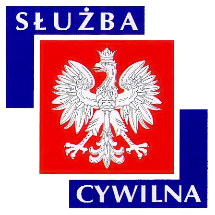 Ogłoszenie o naborze z dnia 22 listopada 2018 r.WYMIAR ETATU: 1 STANOWISKA: 4 Dyrektor Generalny poszukuje kandydatów\kandydatek na stanowisko:starszy specjalistado spraw: kontroliw Wydziale Kontroli, Prawnym i Nadzoru WUW w Poznaniu nr ref. 191/18MIEJSCE WYKONYWANIA PRACY:PoznańADRES URZĘDU:Al. Niepodległości 16/18 
61-713 Poznań WARUNKI PRACY•   praca administracyjno-biurowa z wykorzystaniem komputera oraz typowych urządzeń biurowych 
•   zadania wykonywane w siedzibie urzędu oraz poza siedzibą urzędu (udział w kontrolach i inspekcjach na terenie województwa) 
•   zagrożenia biologiczne typowe dla pracy z dokumentacją 
•   stres typowy związany z obsługą klientów zewnętrznych 
•   stanowisko pracy znajduje się na VI piętrze budynku biurowego 
•   praca przy monitorze ekranowym powyżej 4 godzin na dobę z koniecznością przemieszczania się w pomieszczeniu po wymaganą dokumentację oraz do archiwum 
•   stanowisko pracy wyposażone w meble biurowe dostosowane do wymagań określonych dla stanowisk administracyjno-biurowych 
•   budynek posiada podjazdu dla osób niepełnosprawnych na wózkach inwalidzkich 
•   klatka schodowa o normatywnej ilości stopni, z poręczami 
•   budynek jest wyposażony w windy osobowe 
•   drzwi wejściowe do pokoi biurowych o szerokości 70 cm 
•   część pomieszczeń higieniczno-sanitarnych w budynku jest przystosowana dla osób niepełnosprawnych 

Pracownikom oferujemy: 
•   stabilne zatrudnienie na podstawie umowy o pracę 
•   dodatek stażowy 
•   dodatkowe wynagrodzenie roczne 
•   nagrody wypłacane z funduszu nagród uzależnione od osiąganych wyników pracy 
•   możliwość podnoszenia kwalifikacji i rozwoju zawodowego (szkolenia w oparciu o indywidualny program rozwoju zawodowego, możliwość dofinansowania do studiów podyplomowych i kursów językowych) 
•   dofinansowanie wypoczynku oraz różnych form aktywności kulturalno-oświatowej i sportowo-rekreacyjnej w ramach zakładowego funduszu świadczeń socjalnych 
•   możliwość skorzystania z atrakcyjnej oferty ubezpieczenia grupowego 
•   pracę w siedzibie Urzędu położonej w dogodnej lokalizacji w centrum miasta 
•   ruchomy system czasu pracyZAKRES ZADAŃprzeprowadzanie kontroli wykonywania przez organy rządowej administracji zespolonej w województwie zadań wynikających w szczególności z ustaw i innych aktów prawnych wydanych na podstawie upoważnień w nich zawartychprzeprowadzanie kontroli sposobu wykonywania przez organy niezespolonej administracji rządowej w województwie zadań wynikających z ustaw i innych aktów prawnych wydanych na podstawie upoważnień w nich zawartychprzeprowadzanie kontroli działalności tłumaczy przysięgłychprzeprowadzanie kontroli wykonywania przez jednostki samorządu terytorialnego zadań z zakresu administracji rządowej określonych w ustawie o fundacjach oraz w ustawie o narodowym zasobie archiwalnym i archiwachprzeprowadzanie kontroli przyjmowania i załatwiania skarg i wniosków w jednostkach zespolonej administracji rządowej, jednostce organizacyjnej podporządkowanej wojewodzie oraz jednostkach samorządu terytorialnegoprzeprowadzanie kontroli wydatkowania środków finansowych, w tym wykorzystywania dotacji pochodzących z budżetu państwa, w jednostkach samorządu terytorialnego, w jednostkach rządowej administracji zespolonej, a w szczególnie uzasadnionych przypadkach również w jednostkach rządowej administracji niezespolonej, a także w jednostkach niezaliczanych do sektora finansów publicznychprzeprowadzanie kontroli prawidłowości pobierania i rozliczania przez jednostki samorządu terytorialnego dochodów budżetowych związanych z realizacją zadań z zakresu administracji rządowej oraz innych zadań zleconych tym jednostkom ustawamiprzeprowadzanie kontroli w zakresie prawidłowości wykorzystania dotacji w ramach „Programu rozwoju gminnej i powiatowej infrastruktury drogowej na lata 2016-2019”, „Narodowego Programu Przebudowy Dróg Lokalnych 2008-2011” oraz „Narodowego Programu Dróg Lokalnych – Etap II Bezpieczeństwo – Dostępność – Rozwój”przeprowadzanie kontroli planowych służących potwierdzeniu spełniania kryteriów desygnacji przez instytucję zarządzającą WRPO lub instytucję pośredniczącą WRPO określonych w rocznym planie kontroli przekazywanym przez ministra właściwego do spraw rozwojuprzeprowadzanie kontroli doraźnych w instytucji zarządzającej WRPO lub instytucji pośredniczącej WRPO w przypadku otrzymania informacji o podjęciu przez ministra właściwego do spraw rozwoju decyzji o ich przeprowadzeniu i zakresieprzeprowadzanie kontroli w samorządach gmin w zakresie realizacji zadań administracji rządowej określonych w ustawie Prawo o ustroju sądów powszechnych w zakresie wyboru ławników do sądów okręgowych i rejonowychprowadzenie spraw dotyczących sprawowania przez Dyrektora Generalnego Urzędu bezpośredniego nadzoru nad komórkami organizacyjnymi Urzędu w zakresie prawidłowego wykonywania zadań i kompetencji, w tym prowadzenie kontroli wewnętrznej w komórkach organizacyjnych Urzęduopracowywanie projektów wystąpień pokontrolnych oraz innych dokumentów związanych z realizacją ustaleń kontroli w celu formułowania zaleceń pokontrolnych zmierzających do usunięcia nieprawidłowości/uchybień zidentyfikowanych w jednostce kontrolowanejmonitorowanie realizacji zaleceń pokontrolnych zawartych w wystąpieniach pokontrolnych opracowanych w wyniku przeprowadzonych kontroli w celu potwierdzenia ich realizacji przez jednostkę kontrolowanąprzygotowanie projektów zawiadomień do właściwych instytucji, gdy jest to niezbędne z uwagi na ustalenia kontroliwspółdziałanie z innymi organami kontroli, a także organami ścigania w ramach wykorzystania wyników przeprowadzonych kontroliprzygotowanie na polecenie Wojewody wniosków do innych organów kontrolnych o przeprowadzenie na terenie województwa kontroli w zakresie ich właściwościWYMAGANIA NIEZBĘDNEwykształcenie: wyższe magisterskie ekonomiczne, prawnicze, administracyjne lub wyższe techniczne znajomość procedur i standardów kontroli w administracji rządowejznajomość przepisów ustawy o kontroli w administracji rządowej, ustawy o finansach publicznych, ustawy Prawo zamówień publicznych, ustawy o rachunkowościodporność na stres, dobra organizacja pracy, umiejętność pracy w zespoleumiejętność analizowania dokumentów i formułowania wnioskówumiejętność analitycznego myśleniaasertywność, umiejętność argumentacji, samodzielnośćposiadanie obywatelstwa polskiegokorzystanie z pełni praw publicznychnieskazanie prawomocnym wyrokiem za umyślne przestępstwo lub umyślne przestępstwo skarboweWYMAGANIA DODATKOWEdoświadczenie zawodowe: 6 miesięcy w jednostkach sektora finansów publicznych doświadczenie w kontroli w administracji publicznejdoświadczenie w pracy na samodzielnym stanowiskuposiadanie uprawnień audytora, biegłego rewidentaumiejętność rozwiązywania problemówłatwość w komunikowaniu sięumiejętność dostosowywania się do zmianukończone kursy, szkolenia w zakresie ustawy o rachunkowości, ustawy Prawo zamówień publicznychDOKUMENTY I OŚWIADCZENIA NIEZBĘDNEŻyciorys/CV i list motywacyjnyKopie dokumentów potwierdzających spełnienie wymagania niezbędnego w zakresie wykształceniaOświadczenie o zapoznaniu się z informacją o prywatności zamieszczoną na stronie UrzęduOświadczenie o posiadaniu obywatelstwa polskiego albo kopia dokumentu potwierdzającego posiadanie polskiego obywatelstwaOświadczenie o korzystaniu z pełni praw publicznychOświadczenie o nieskazaniu prawomocnym wyrokiem za umyślne przestępstwo lub umyślne przestępstwo skarboweDOKUMENTY I OŚWIADCZENIA DODATKOWEkopia dokumentu potwierdzającego niepełnosprawność - w przypadku kandydatek/kandydatów, zamierzających skorzystać z pierwszeństwa w zatrudnieniu w przypadku, gdy znajdą się w gronie najlepszych kandydatek/kandydatówTERMINY I MIEJSCE SKŁADANIA DOKUMENTÓWDokumenty należy złożyć do: 03 grudnia 2018 r.Decyduje data: stempla pocztowego / osobistego dostarczenia oferty do urzęduMiejsce składania dokumentów:
Wielkopolski Urząd Wojewódzki w Poznaniu 
Al. Niepodległości 16/18 
61-713 Poznań 
Punkt Informacyjny w holu Urzędu 
(z podaniem w ofercie nr ref. 191/18) DANE OSOBOWE - KLAUZULA INFORMACYJNAInformacja o prywatności (zgodnie z Ogólnym Rozporządzeniem o Ochronie Danych Osobowych z dnia 27 kwietnia 2016 r.) zamieszczona została na stronie internetowej WUW pod adresem: www.poznan.uw.gov.pl/oferty-pracyINNE INFORMACJE:W miesiącu poprzedzającym datę upublicznienia ogłoszenia wskaźnik zatrudnienia osób niepełnosprawnych w urzędzie, w rozumieniu przepisów o rehabilitacji zawodowej i społecznej oraz zatrudnianiu osób niepełnosprawnych, nie wynosi co najmniej 6%.Osoba zatrudniona na ww. stanowisku, zgodnie z art. 78 ust. 4 Ustawy z dnia 21 listopada 2008 r. o służbie cywilnej, nie może łączyć zatrudnienia w służbie cywilnej z mandatem radnego. 
Do składania ofert zachęcamy również osoby niepełnosprawne. 
Wzór wymaganych oświadczeń zamieszczony jest pod adresem: 
www.poznan.uw.gov.pl/sites/default/files/zalaczniki/wzor_oswiadczen_-_nabory.pdf 
Oświadczenia należy opatrzyć odręcznym podpisem wraz z datą. 
Kandydaci zakwalifikowani do kolejnych etapów naboru zostaną powiadomieni o ich terminie telefonicznie, drogą elektroniczną lub pocztową. 
Wyniki naboru opublikowane będą po zakończeniu naboru w BIP KPRM, BIP WUW oraz w siedzibie Urzędu. 
Oferty osób niezatrudnionych zostaną zniszczone po upływie 3 miesięcy od dnia zakończenia naboru. 
Proponowane wynagrodzenie zasadnicze brutto: 3100-3300 zł. 
Dodatkowe informacje, w tym o kolejnych etapach naboru, można uzyskać pod nr tel. 61 854 19 91, 61 854 11 87. 
Nasz urząd jest pracodawcą równych szans i wszystkie aplikacje są rozważane z równą uwagą bez względu na płeć, wiek, niepełnosprawność, rasę, narodowość, przekonania polityczne, przynależność związkową, pochodzenie etniczne, wyznanie, orientacje seksualną czy też jakąkolwiek inną cechę prawnie chronioną. Autor: Marcin Kowalski